（様式第１号）岡谷シルクブランド認証申請書年　　月　　日　　岡谷シルクブランド協議会（事務局）　あて所在地　　　　　　　　　　　　　申請者　名　称　　　　　　　　　　　　　代表者氏名　　　　　　　　　　　岡谷シルクブランド認証制度実施要綱に基づき、岡谷シルクブランドの認証を受けたいので、次のとおり関係書類を添えて申請します。認証申請する商品名又はサービス名申請者概要書（様式第２号）商品・サービス等概要書（様式第３号－１、３号－２）（様式第２号）申請者概要書申込日　　　　　　年　　　月　　　日（様式第３号－１）商品・サービス等概要書申込日　　　　　　年　　　月　　　日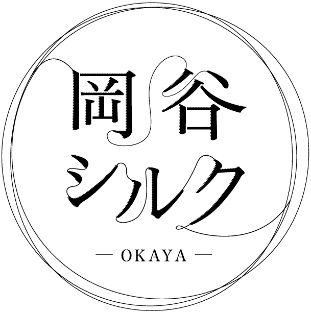 （様式第３号－２）商品・サービス等概要書申込日　　　　　　年　　　月　　　日フリガナ会社名（団体名）個人名フリガナ代表者の職・氏名所在地〒　　　－〒　　　－〒　　　－電話／FAX電話：電話：FAX：担当者部署：　　　　　　　　　　　　　　氏名：部署：　　　　　　　　　　　　　　氏名：部署：　　　　　　　　　　　　　　氏名：ホームページメールアドレス創業年　　　　　月法人設立年　　　　　月資本金千円従業員　　　　　　　　　　　　　人加入組合／団体商工会議所　等事業概要商品・サービス名商品・サービスのコンセプト（発想・観点）商品・サービスの特長、セールスポイント（具体的に表記）商品・サービスの特長、セールスポイント（具体的に表記）商品の品質・機能・素材の特徴（※サービスの場合、記載不要）商品の品質・機能・素材の特徴（※サービスの場合、記載不要）生産場所（※サービスの場合、記載不要）生産場所（※サービスの場合、記載不要）繭生産地：　　　　　　　　　（使用割合：　　　　％）生産地：　　　　　　　　　（使用割合：　　　　％）その他の素材等製糸（製糸会社名を記入）製作（製作地・企業名を記入）販売・実施計画販売・実施計画希望販売価格　　　円（税込）※サービスの場合、参加者負担額等を記入販売見込み数量（時期・具体的な数量等を記入）流通経路連携項目（直売、問屋経由等を記入）サービスの場合、岡谷蚕糸博物館との連携項目を記入販売方法実施場所（百貨店、セレクトショップ、地域限定、ネットショップ等を記入）顧客ターゲット※サービスの場合、想定する参加者数も記入今後について（要望・質問等）今後について（要望・質問等）